РЕСПУБЛИКÆ ЦÆГАТ ИРЫСТОНЫ-АЛАНИЙЫ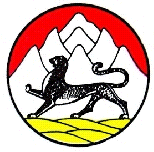 ÆРЫДОНЫ РАЙОНЫ  ФИЙЙАДЖЫБЫЛЫ МИНÆВÆРТТЫ ÆМБЫРДЫУЫНАФФÆ________________________РЕШЕНИЕСОБРАНИЯ ПРЕДСТАВИТЕЛЕЙФИАГДОНСКОГО СЕЛЬСКОГО ПОСЕЛЕНИЯ АРДОНСКОГО РАЙОНАРЕСПУБЛИКИ СЕВЕРНАЯ ОСЕТИЯ-АЛАНИЯ01.06.2017 г.                                           с. Фиагдон                                               №6Об утверждении схемы многомандатного избирательного округа по выборам депутатов Собрания представителей Фиагдонского сельского поселения муниципального образования Ардонский район	В соответствии с п.2 ст.18 Федерального закона «Об основных гарантиях избирательных прав и права на участие в референдуме граждан Российской Федерации», п.3 т.10 Закона РСО-Алания «О выборах в органы местного самоуправления в РСО-Алания» и решением территориальной избирательной комиссии Ардонского района №39/188-4 от 31 мая 2017 года «О схеме Фиагдонского многомандатного избирательного округа по выборам депутатов Собрания представителей Фиагдонского сельского поселения муниципального образования Ардонский район, Собрание представителей Фиагдонского сельского поселения решает:Утвердить схему Фиагдонского многомандатного избирательного округа по выборам депутатов Собрания представителей Фиагдонского сельского поселения сроком на десять лет (схема прилагается).Настоящее Решение вступает в силу со дня подписания и подлежит размещению на официальном сайте АМС муниципального образования Ардонский район в информационно-телекоммуникационной сети «Интернет».Глава Фиагдонскогосельского поселения							          М.М. Плиев                                                                                     Приложение к решению Собрания                                                                                                         представителей Фиагдонского                                                                                               сельского поселения от 01.06.2017г. №6СХЕМАмногомандатного избирательного округа по выборам депутатов Собрания представителей Фиагдонского сельского поселения муниципального образования Ардонский районНаименованиеизбирательного округаОписание избирательного округаЧисло избирателейФиагдонский многомандатныйизбирательный округЦентр: г. Ардон, ул. Советов, 6,Помещения АдминистрацииМестного самоуправления Ардонского районаГраницы: Территория Фиагдонского сельского поселения438